Country	: Cameroon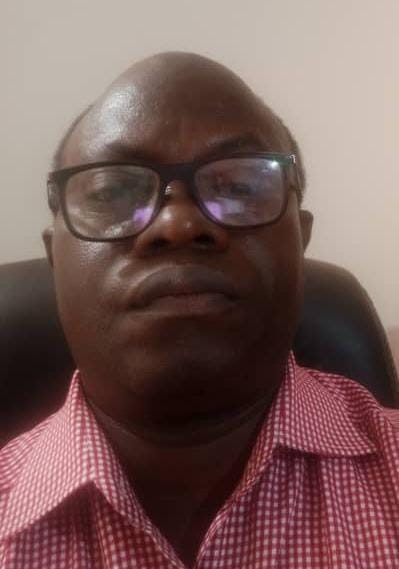 Insert photo of CCName: Lawrence Kambiwoa NunatchoFunction: Country Coordinator (CC) Organisation: Ministry of Secondary EducationE-mail: LawrenceKambiwoa@hotmail.comTel: (00237) 677819751Skype: Website: Name: Function: Assistant CCOrganisation: E-mail:  Tel: Skype: Website: Organization and Number of Staff: GLOBE Program Cameroon, (no direct staff)Funding by: Ministry of Secondary EducationCooperating Organizations/Individuals: GLOBE Schools: 40+GLOBE Protocol Areas: Training include the five major investigation areasNumber of Schools Reporting Data over Past Year: Not reporting as a school but some teachers including myself are reporting as citizen scientistsProgram Implementation, International Cooperation in GLOBE Network, and Activities over Past Year (categorized by GLOBE Strategic Plan 2018-2023 Goals):Education : GLOBE Teacher training workshops and mentoring across the countryScience : Teachers work with students but unfortunately or deliberately do not contribute datasets or IVSS submissionsCommunity: no reports or vlog or blog contributedTechnology: We have been able to take part in some webinars and use the admin tools to set up onsite training workshopsCommunications: No approved reports so farPlans and Ideas for Next Year:For the purpose of data contribution, I am going to hand pick teachers, provide motivation on data reporting, Vlogging, and IVSS submissions. Nevertheless, GLOBE Program Cameroon will continue to provide GLOBE materials and training to teachers in the schools.The Government of Cameroon is working on a new format to doing GLOBE in Cameroon. The new format shall see the appellation of Coordinator and Assistant Coordinator GLOBE Program including a spell out inter-ministerial back office. Your office shall be informed as soon as the administrative documents are ready for implementation. Hence and until then, GLOBE Program Cameroon shall continue with the practice of GLOBE Program worldwide.